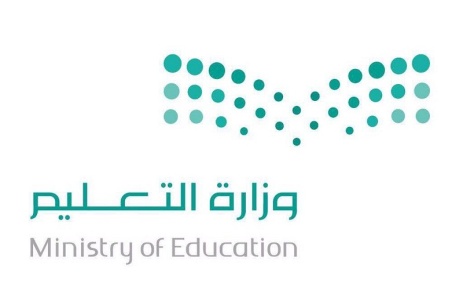 1 – على ماذا يدل الاهتمام بستر العورة  ؟  ...............................................................................................................................................................................................................................................................................................................................2-  بين النبي [ أن تنصر أخاك لو كان ظالماً كيف يكون ذلك؟................................................................................................................................................................................................................................................................................................................................3 – أذكر مثالين على الأعمال المفسدة للمحبة والمودة والصلة ؟أ-....................................................................................................................................................ب-.......................................................................................................................................................................4 – ما هو الظن ؟................................................................................................................................................................................................................................................................................................................................5 – ما حكم أن يؤذي المسلم إخوانه المسلمين؟................................................................................................................................................................................................................................................................................................................................6 – أذكر أمراً واحداً من الأمور التي تقوي أواصر المحبة بين المسلمين  ؟ ...............................................................................................................................................................................................................................................................................................................................7- ما حكم كشف حرمة بيت الجار وازعاجه في مسكنه  :................................................................................................................................................................................................................................................................................................................................8 –  ماذا يلحق من فرط  في حق والديه ولم يقم ببرهما ؟................................................................................................................................................................................................................................................................................................................................9 – أذكر وسيلتين من وسائل صلة الرحم ؟أ-....................................................................................................................................................ب-.......................................................................................................................................................................10 – ما هو التصرف الصحيح مع الأقارب الذين لا يصلوننا   :................................................................................................................................................................................................................................................................................................................................الدرجة رقماًالدرجة كتابةالمصححالتوقيعالمراجعالتوقيع1الخوف من الله ركن من أركانأالعبادةبالإيمانجالإسلام2الرجاء بلا عملأهو رجاء الله بالثواببالرجاء الكاذبجالرجاء الشركي3من نتائج التوكل على اللهأينافي الأسباببنقص الإيمانجالفوز بمحبة الله4دعاء غير الله أشرك أكبربشرك أصغرجحرام5طلب الله والتوجه إليه لإزالة الشدة والكربةأتوكلباستغاثةجالرجاء6أول ما وقع الشرك في قوم نوحأالغلو في الأنبياءبالغلو في الوالدينجالغلو في تعظيم الصالحين7منهج اهل السنة والجماعة في آل البيتأمحبتهم وإنزالهم منزلتهمبالغلو فيهمجتعظيمهم8حكم زيارة القبورأواجببسنةججائز9الحكمة من زيارة القبورأالصلاة على النبيبتذكر الدنياجالاتعاظ وتذكر الآخرة10التبرك بالصالحينأممنوع بمشروعججائزأالمجموعة (أ)بالمجموعة (ب)المودة هيأن لا يشرك باللهالقنوط واليأس من رحمة اللهخلقان ذميمانصلة الرحمبامتثال أوامره واجتناب نواهيهكثرة الأمراض والأوبئة بسببسبب لهداية القلبالحكمة هيالتبليغ والإنذارأول وصية وصى بها لقمان ابنهالإصابة في القول والفقه في الدينالكبر والخيلاءذنوب العبادتقوى الله تكونواجبةالإيمان بالقضاء والقدرحراممهمة الرسول [المحبة الكاملةالتوفيق1الحكمة من مشروعية التطوع جبر النقص في الفرائض2صلاة الوتر سنة مؤكدة أفضل وقت يصليها الإنسان آخر الليل.3تجزئ عن تحية المسجد السنة الراتبة أو الفريضة.4وقت صلاة الاستسقاء من بعد طلوع الشمس بربع ساعة تقريباً إلى قبيل الزوال.5تعاد صلاة الكسوف في حال استمرار الكسوف.6صلاة الجماعة في المسجد واجبة على الرجال القادرين.7يجوز للمسافر القصر من حين خروجه من بلده.8من شروط صحة صلاة الجمعة أن يحضر الخطبة والصلاة جماعة تنعقد بعددهم الجمعة.9التكبير المقيد بأدبار الصلوات المفروضة لغير المحرم من صلاة  فجر يوم عرفة إلى عصر آخر أيام التشريق10في  التكبيرة الثالثة في الصلاة على الميت يصلي على النبي [ على الصفة السابقة في التشهد الأخير